Virginia Department of EducationEnglish Learner (EL) Teacher ToolkitFor all Educators of ELs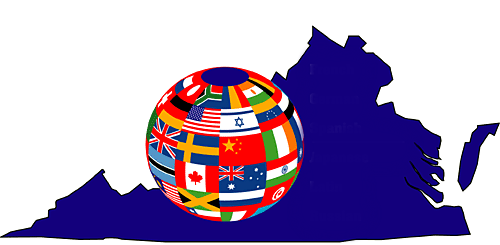 Please Visit the VDOE’s English Learner Education Webpage for Additional Resources.
How to Make Grade-Level Content More Accessible to a Variety of English Language Proficiency (ELP) LevelsThis document is intended to provide guidance to teachers as they plan content- and standards-based instruction for ELs. Any processes included are only examples, and teachers are encouraged to integrate new ideas within their current practice. Main Sources: Promoting the Educational Success of Children and Youth Learning English: Promising Futures (National Academies Press, 2017). Each resource mentioned in the chart above includes specific sources referenced. Primary Student Scholar Sheet: Connecting Ideas and Using Academic Language This chart is intended to help create language targets and supports based on Virginia’s Standards of Learning (SOL).  These are only starting points. Teachers and students are encouraged to add to these with their own, authentic language that supports academic speaking and writing.  Main Sources: WIDA workshop materials (Costa, 2018); Academic Language Function Toolkit (Sweetwater Union High School District from Kinsella, 2010)
Upper Elementary and Secondary Student Scholar Sheet: Connecting Ideas and Using Academic LanguageThis chart is intended to help create language targets and supports based on Virginia’s Standards of Learning (SOL).  These are only starting points. Teachers and students are encouraged to add to these with their own, authentic language that supports academic speaking and writing.  Main Sources: WIDA workshop materials (Costa, 2018); Academic Language Function Toolkit (Sweetwater Union High School District from Kinsella, 2010)Supports and Scaffolds for Equitable EL InstructionThe following supports and scaffolds can be combined as needed during instruction and classroom assessments for all levels of instruction and all ELs. This list is not meant to be exhaustive. Any of these can be provided as part of Tier 1, core instruction. The resources above are readily searchable online; however, first seeking input from local specialists/coordinators/coaches is encouraged. Main Sources: WIDA’s English Language Development Standards Framework Resource Guide (Gottlieb, Cranley, & Cammilleri, 2007), Growing Language and Literacy: Strategies for English Learners (Honigsfeld, 2019), Proactive Planning: Tier 1 Supports (Fairfax Public Schools) Student “I Can” Statements: Monitoring English Language Progress This tool was created to represent the information included in WIDA’s Performance Definitions for English Language Development (Speaking and Writing). The descriptors below are modified to correlate with Virginia’s definition of proficient (English Language Proficiency 4.4), and to be more accessible for students. Students should be encouraged to create language development goals and assess their own language use and progress. Teachers may want to modify this to track EL progress.  Teachers should model language and include supports at the next level to promote language development.*Compound sentences are simple sentences combined with a coordinating conjunction (e.g., and, but). Complex sentences are a combination of a complete sentence and an incomplete sentence combined with a subordinating conjunction (e.g., when, that, which, unless).Additional notes:Students may be able to use language at different levels depending on the content and specific task.  It is important for teachers and students to note how student language production (in speaking and writing) varies.  Teacher actions for language development during language practice activities:Create models and have students practice at a level higher than their last performance. Provide a couple of models as options for students at different levels to use.Re-voice student ideas in an academic format (e.g., student retells a story using “The boy’s problem.” The teacher re-voices with more specific language and intentionally verifies with the student, “So you are saying that, ‘The character’s conflict….’”). Use prompts to extend student discourse such as, “Can you tell me more?”Teachers can use this information as guidelines for modifying or selecting appropriately leveled texts for ELs to read. Students can read at higher levels when other supports are in place that aid comprehension; e.g., visuals, shorter captions, graphic organizers. English Learner (EL) Instructional Considerations by Proficiency LevelThis chart was created to provide additional instructional considerations for the different proficiency levels. It is important to frame student skills by what they “can do” and what teachers “can do” to support them. Even Entering Level ELs may be described with points from the levels 2-4 depending on the context.Main sources: WIDA’s English Language Proficiency Levels (WIDA 2007, Gottlieb, Cranley, & Cammilleri, 2007, p. RG45), Differentiation Guide for Bilingual Learners (Fairbairn, Jones-Vo & Aurora), Growing Language and Literacy: Strategies for English Learners (Honigsfeld, 2019)Example FunctionExample Structures and Language FramesCompare and Contrast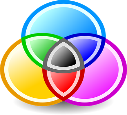 	___ and ___ are the same/different. Both	and	are/have/can 	.Additional expressions: alike, also, and, as well as, but, like, similarSequenceOrderArrange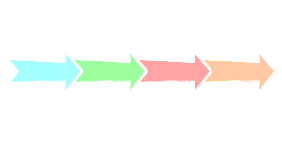 First, 	. / Next, 	. / Then, 	 / After that, _____ / Finally, ___.___came before 	    . / ____ happened after 	__.Additional expressions: afterward, as soon as, at the same time, awhile, before, begin, during, last, laterClassify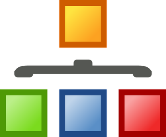 SortCategorizeI organized these objects by ___. ___ belongs to category ___. Additional expressions: according to, arrange, attribute(s), group[Identify] Cause and Effect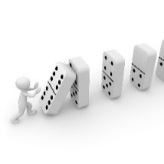 If 	, then 	.___ is a cause/effect/result of ____.  Additional expressions: based on, because, caused by, effect/affect, since, so, therefore, this is why, ___ will happen if ___Predict Make InferencesDraw Conclusions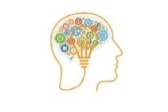 I infer 	.I predict that ___ will happen. / My prediction is ___.Additional expressions: guess, thinkJustify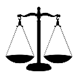 PersuadeExplain ReasoningIn my opinion___. I chose this because ___. Additional expressions: reason(s) why Evaluate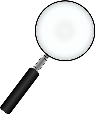 CritiqueI agree/disagree because _____. ____ is better than ___ because ___. Additional expressions: agree/disagree, bad, best, betterExample FunctionExample ExpressionsExample Structures and Language FramesExample Structures and Language FramesCompare and Contrast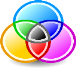 alike, also, although, alternatively, although, and, as well as, but, connects to, contrary to, conversely, despite, differ/difference/different, difference/similarity between, equally, even though, however, in common, instead, like, likewise, neither/nor, nevertheless, on the other hand, opposed to, rather, same, similarly to, unlike, versus, while, whereasOne similarity/difference between	andBoth 	and 	are/have/can 	. 	 and 	differ in a variety of ways.Compare and Contrastalike, also, although, alternatively, although, and, as well as, but, connects to, contrary to, conversely, despite, differ/difference/different, difference/similarity between, equally, even though, however, in common, instead, like, likewise, neither/nor, nevertheless, on the other hand, opposed to, rather, same, similarly to, unlike, versus, while, whereasOne similarity/difference between	andBoth 	and 	are/have/can 	. 	 and 	differ in a variety of ways.SequenceOrderArrange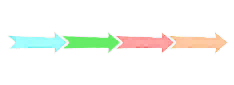 afterward, as soon as, at last, at that time, at the same time as, at which point, awhile, before, begin, concurrently, daily, during, eventually, finally, first, following that, immediately, in anticipation, initially, last, later, meanwhile, next, ongoing, over time, preceding, precipitate, previously, prior to, simultaneously, sometime later, sometimes, subsequently, then, theonset of, to begin, to start, ultimately, when, whileIn the time between 	and 	.First, 	. / Next, 	. /Then, 	/ After that, 	came before 	. / 	happened just afterIn the time between 	and 	.First, 	. / Next, 	. /Then, 	/ After that, 	came before 	. / 	happened just afterClassify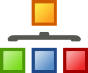 SortCategorizeaccording to, arrange, attribute(s), behavior(s), belongs to/in, category, characteristic(s), correlate(s) to, features(s), fits into, group, organize/organized by, properties, quality (qualities), trait(s)The classification is based on _____.I sorted these objects by 	. 	 belongs to category	.The classification is based on _____.I sorted these objects by 	. 	 belongs to category	.[Identify] Cause and Effect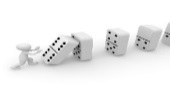 accordingly, as a result, based on, because, caused by, consequently, correlates to, effect/affect, factors contributed to the outcome, for that reason, if/then, in order to, led to, makes, one reason for, resulted in, since, so, therefore, this iswhy, thus, was the result ofIf 	, then 	. 	 in order to 	. 	 is a cause/effect/result of 	.If 	, then 	. 	 in order to 	. 	 is a cause/effect/result of 	.PredictMake InferencesDraw Conclusions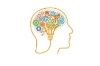 assume, based on, conclude, determine, due to, estimate, expect, guess, implies, infer, in light of, predict/prediction, speculate, suppose, surmise, suspect, therefore, thusI infer ___ based on ___.Due to the fact that __, I conclude 	.Given 	, I surmise that 	.I infer ___ based on ___.Due to the fact that __, I conclude 	.Given 	, I surmise that 	.Justify/Defend PositionPersuade/ArgueExplain ReasoningAlso see Evaluateaccording to, advantages outweigh disadvantages, appeal to, argue/argument, based on, belief, claim, clearly, convince, definitely, disadvantage, due to, evidence, feel, following careful scrutiny, for this reason, for example, furthermore, influence, obligation to, obvious that, in my opinion, my interpretation is, opponents would argue, outweigh, must, perception, perspective, prefer, proposition, should, shows, support, the benefits areobvious, the facts suggest that, think, urgeThe evidence points to 	. 	suggest 	, while 	argue(s) that 	.The advantages of 	clearly outweigh the disadvantages.The evidence points to 	. 	suggest 	, while 	argue(s) that 	.The advantages of 	clearly outweigh the disadvantages.Evaluate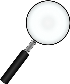 Critiqueadvantage/disadvantage, after analysis or inspection, agree, apparent, assessment, bad, benefit, best, better, challenge, consideration, criteria, disagree, estimation, favorable, further, greater than, inspection, interpretation, judgment, less than, negative, obvious,positive, unfavorable, valuable, value, worse than, worst, worthAfter analyzing 	, it is apparent that 	.Considering 	, it is obvious that 	. 	  is more valuable than 	because___.After analyzing 	, it is apparent that 	.Considering 	, it is obvious that 	. 	  is more valuable than 	because___.Sensory(The 5 senses)Graphic (Visual representations)Interactive (Interaction with others)Linguistic(Language)Well-Being within Classroom Community Broadcasts (web and podcasts)Magazines and newspapers ManipulativesModels and figuresPhysical Movement (Total Physical Response/TPR)Real life objectsSimulations and virtual tripsVideos and filmsGraphic Organizers Anchor ChartsGraphsNumber and timelinesVisual checklistsVisuals (diagrams, pictures, illustrations, drawings) Talk moves or other protocols for academic conversationsStudent roles for group workCooperative learning strategies and structuresPairs, triads, small groupsFlexible grouping Same language groupsHeterogeneous groups by language levelExplicit modelingInteractive and Shared read-aloudQuestioning Think-aloudsHome language (L1)Slow and clear speech for easier comprehensionDifferentiated language framesLanguage-focused anchor charts and visually supported word wallsAudio support (audio books, test readers)Labeled items in the roomLeveled textsMentor textsMnemonicsPartner ReadingWriting ConferencesChunked textBridging techniquesNorms for inclusive learning environmentsModel of respectExplicit routines and proceduresGoal-settingPositive AffirmationsCoping and stress relief strategiesStudent agency and choice Relationship buildingStrengths-based coaching approachSelf-reflection and regulation strategiesDiscourse DimensionSentence DimensionWord/Phrase DimensionELP LevelDetails, Voice, Organization Extend with more detail, complexity, variety, and amount of language output Grammatical structures (Usage/Mechanics)Expand with prepositional phrases, relative pronouns (e.g. that, who), conjunctions, and connectors (see scholar sheet)Vocabulary Enhance with specificity or figurative languageI can express my ideas …I can make…I can use words and phrases that …4with many details and descriptionsin an organized way with different connectors (see scholar sheets)in multiple, different kinds of sentences (See sentence level 3)by staying on topica variety of compound and complex sentences*many sentences that have different structuresSee level 3are abstract or technical (ethical)are precise (shades of meaning, mad/fuming)refer to a very specific topichave figurative meaning3with some details and descriptionswith connectors (see scholar sheets)in multiple sentencessimple and some compound sentences*some sentences that have different structuresstart differentlyare different lengths use different conjunctions and connectorsare specific to a content areasound and look similar to words in my language (cognates)just go together in English (sick and tired)have multiple meanings or different uses (cause as noun and verb)2sometimes with a detailin phrases and simple sentencesphrases and sentences when I have a frame to usesentences that look like ones I already know (I can repeat.) I hear and see in many classes 1in words and phrasesphrases that I see or hear a lot I hear and see a lot I use with my friends (social language) ELP LevelLearners may… 4ExpandingUse and understand academic language skills, and are approaching the more complex and varied linguistic demands necessary to demonstrate English language proficiency in a variety of academic contexts (settings), at a mainly independent levelNeed supports and models at high levels of language proficiency in order to become proficient, e.g., sample projects, extended paragraph frames with a variety of sentence types3DevelopingUse and understand more extended language with emerging complexity and detail with connections to specific content topics Need supports, but are also starting to use and understand language and grade-level content independently; will start to add their own ideas to sentence framesAttend more independently to accuracy with self-correction and detailed notes/text annotations2BeginningUse and understand repetitive and common, conversational language in shorter chunks, memorized formulas, and simple academic languageNeed a high level of support and teacher modeling of academic language useUse nonlinguistic and visual representation, familiar text features, primary language, and simple English to construct meaning 1 Entering*Use and understand short chunks of very common and familiar languageEngage in conversations better when peer and teacher speech is clear and at a slower rates Recognize and use language previously introduced and supported as part of a lesson or learning environment Learn and practice new language by repeating peers and teacherNeed a high level of support and teacher modeling of social and academic language useUse gestures, pointing, peer interaction, and repeating to convey meaning and follow directionsUse illustrations, graphs, maps, tables, other nonlinguistic and pictorial representations, and primary language to construct meaning *ELs entering at a Level 1 may have had very different educational experiences and different levels of primary language literacy, which will impact the amount of support and time needed to move into Level 2 